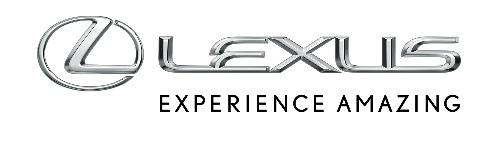 29 LIPCA 2022Wyjątkowy Lexus LC 500 Bespoke Carbon w Hiszpanii. Tylko jeden egzemplarzLimitowana wersja Lexusa LC 500 na rynek hiszpańskiTylko jeden egzemplarz w kolorze czerwonym z czarnymi, 21-calowymi felgami i czarnymi dodatkami oraz czarnym wnętrzemTylny spojler z włókna węglowegoJedno z ostatnich aut z wolnossącym silnikiem V8 w sprzedażyLexus LC to flagowe coupe o ponadczasowej, wyrazistej stylistyce. To prawdziwy reprezentant segmentu GT, występujący w dwóch mocnych i zarazem wydajnych wariantach napędowych – hybrydowym LC 500h oraz z benzynowym, wolnossącym silnikiem V8 LC 500. W obu przypadkach, jak na rasowe coupe przystało, moc przenoszona jest na tylne koła. Od swojego debiutu Lexus LC pojawia się na poszczególnych rynkach w wyjątkowych wersjach limitowanych i edycjach specjalnych. Teraz w Hiszpanii dostępny jest LC 500 Bespoke Carbon, który powstał na ten rynek w zaledwie jednym egzemplarzu. Unikatowe auto wyróżnia się czerwonym lakierem oraz wnętrzem z czarnej Alcantary, a także unikalnym stałym tylnym spojlerem, który został wzmocniony włóknem węglowym. Inspirowany lotnictwem element poprawia właściwości aerodynamiczne auta. LC 500 Bespoke Carbon otrzymał też pakiet Black, w którego skład wchodzą czarne detale przedniego grilla, przedniego zderzaka, reflektorów, spryskiwaczy reflektorów oraz tylnych świateł. Dopełnieniem imponującego wyglądu są 21-calowe, pięcioramienne felgi z kutego aluminium w kolorze czarnym.Wnętrze pokryto czarną Alcantarą, a limitowany egzemplarz wyróżniają oznaczenia „Bespoke Carbon”. Wyposażenie tego auta robi wrażnie. Na liście jest m.in. podgrzewana kierownica, 13-głośnikowy system audio Mark Levinson, nawigacja oraz system multimedialny z 10-calowym ekranem i możliwością połączenia ze smartfonem przy pomocy Apple CarPlay® i Android Auto™.Przygotowany na hiszpański rynek Lexus LC 500 Bespoke Carbon ma pięciolitrowy silnik V8, który wytwarza 464 KM mocy i 530 Nm momentu obrotowego. Pięknie brzmiący motor połączono z 10-stopniową skrzynią biegów, a z tyłu zastosowano mechanizm różnicowy o ograniczonym poślizgu Torsen. Auto przyspiesza od 0 do 100 km/h w 4,7 sekundy, a jego prędkość maksymalna wynosi 270 km/h. Jedyny egzemplarz Lexusa LC 500 Bespoke Carbon wyceniono w Hiszpanii na 157 500 euro.